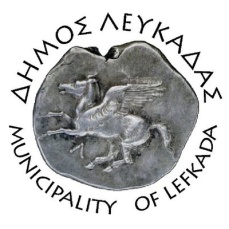 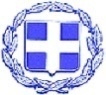 ΕΛΛΗΝΙΚΗ ΔΗΜΟΚΡΑΤΙΑ    ΔΗΜΟΣ ΛΕΥΚΑΔΑΣ  Λευκάδα, 15/5/2023ΔΕΛΤΙΟ ΤΥΠΟΥΚλείσιμο δρόμου στον οικισμό του ΦρυνίουΣτο πλαίσιο της συντήρησης του δικτύου ηλεκτροφωτισμού, θα πραγματοποιηθεί διακοπή της κυκλοφορίας επί της επαρχιακής οδού "Λευκάδας - Κάτω Εξάνθειας" (κόκκινη διαδρομή στο χάρτη), στον οικισμό του Φρυνίου, από τον Ι.Ν. Αγίων Αποστόλων Πέτρου και Παύλου έως και τη διασταύρωση πριν την Ι.Μ. Φανερωμένης, αύριο Τρίτη 16 Μαΐου 2023, από τις 8πμ έως τις 1μμ. Ευχαριστούμε εκ των προτέρων τους κατοίκους για την κατανόηση και την συνεργασία τους.						ΑΠΟ ΤΟ ΔΗΜΟ ΛΕΥΚΑΔΑΣ